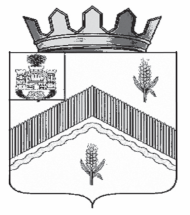 РОССИЙСКАЯ  ФЕДЕРАЦИЯОРЛОВСКАЯ    ОБЛАСТЬ АДМИНИСТРАЦИЯ ЗАЛЕГОЩЕНСКОГО РАЙОНА				         ПОСТАНОВЛЕНИЕ 18  октября 						№  518     пос. ЗалегощьО внесении изменений  в постановление  администрации района  № 584 от 14.10.2014 года  «Об утверждении Положения о комиссии по делам несовершеннолетних и защите их прав в Залегощенском районе»        В целях приведения муниципального правового акта в соответствие Федеральному закону от 24.06.1999 года №120-ФЗ «Об основах системы профилактики безнадзорности и правонарушений несовершеннолетних»   ПОСТАНОВЛЯЮ:Внести в приложение к постановлению  администрации района  от 14.10.2014 года  №  584 «Об утверждении Положения о комиссии по делам несовершеннолетних и защите их прав в Залегощенском районе» следующие изменения:1. Раздел II. Полномочия  Комиссии  пункт 5 дополнить абзацем следующего содержания:«5. Комиссия осуществляет следующие полномочия:- принимает решение в отношении несовершеннолетних, указанных в подпунктах 2, 4, 6, 8 пункта 1 статьи 5  Федерального закона №120-ФЗ от 24.06.1999 года «Об основах системы профилактики безнадзорности и правонарушений несовершеннолетних», родителей или иных законных представителей несовершеннолетних в случаях совершения ими в присутствии несовершеннолетнего противоправных и (или) антиобщественных действий, оказывающих отрицательное влияние на поведение несовершеннолетнего, о проведении разъяснительной работы по вопросу о недопустимости совершения действий, ставших основанием для применения меры воздействия, и правовых последствиях их совершения;- информирует орган службы занятости - о выявлении несовершеннолетних, находящихся в социально опасном положении и нуждающихся в этой связи в оказании помощи в трудоустройстве, а также о несовершеннолетних, оставивших образовательную организацию в установленных Федеральным законом от 29 декабря 2012 года N 273-ФЗ "Об образовании в Российской Федерации" случаях и нуждающихся в этой связи в оказании помощи в трудоустройстве».2.  Отделу по организационно-кадровой работе и делопроизводству (Щукина О.В.) опубликовать настоящее постановление на официальной сайте Залегощенского района в разделе «Комиссия по делам несовершеннолетних».3. Контроль возложить на и.о.заместителя главы  администрации района Щукину О.В.         Глава района                                                           В.Н. Брежнев